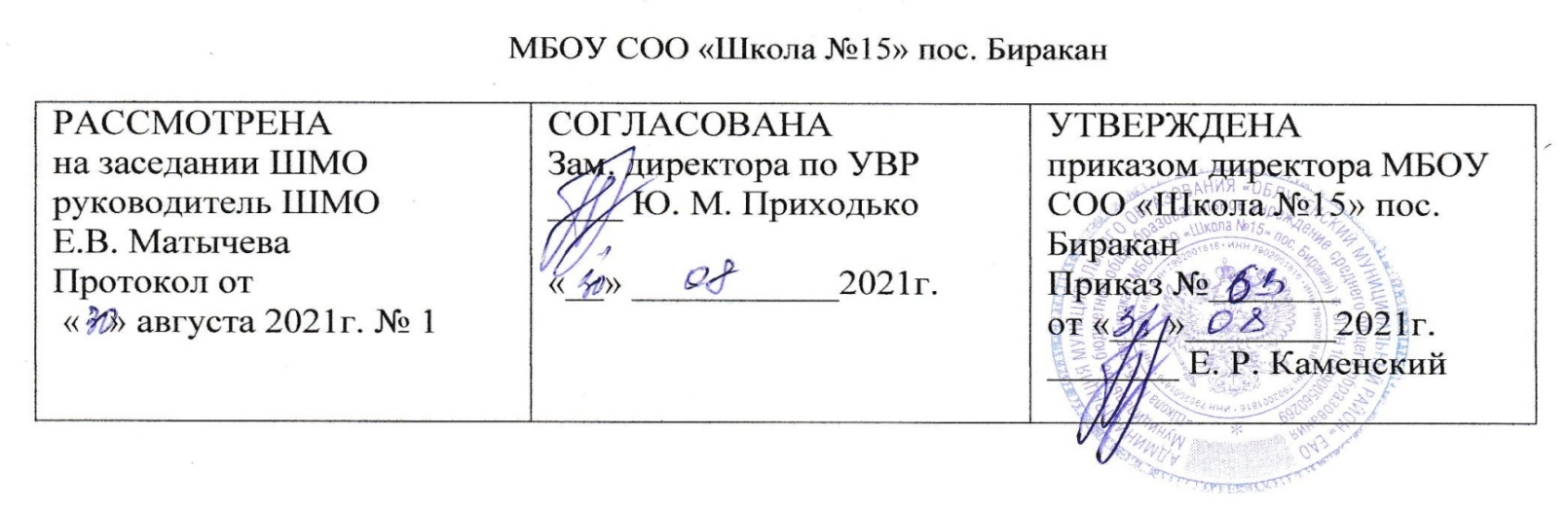 УЧЕБНАЯ РАБОЧАЯ ПРОГРАММАпомузыке(для 4 класса)                                        Составитель:Учитель высшей категории – Матычева Е.В.п. Биракан2021-2022уч4 классРабочая программа учебного предмета «Музыка» для 4 класса составлена в соответствии с требованиями Федерального государственного общеобразовательного стандарта начального общего образования (приказ от 17.12.2010 № 1897), с учетом Примерной основной образовательной программы начального общего образования, одобренной решением федерального учебно – методического объединения по общему образованию (протокол от 8 апреля 2015 года № 1/15), в соответствии с  Примерной программой  по музыке и на основе авторской программы «Музыка» Алеева, Науменко.  Музыка 1–4 классы: рабочиепрограммы В. В. Алеева, Т. И. Науменко[и др.]. (М.: Просвещение, 2011). Программа детализирует и раскрывает содержание стандарта, определяет общую стратеги. Обучения, воспитания и развития учащихся средствами учебного предмета в соответствии с целями изучения музыки, которые определены стандартом. А также отражает обязательное для усвоения в основной школе содержания обучения музыке.Учебник: «Музыка». 4 класс: учебник для общеобразовательных организаций/  Алеева, Науменко. – Москва, Просвещение, 2018г.На изучение музыки в 4 классе начальной школы отводится  1 час в неделю. Таким образом, всего 34 часа, (34 недели).Планируемые результаты освоения учебного предмета.В результате освоения предметного содержания предлагаемого курса музыки у обучающихся предполагается формирование универсальных учебных действий (познавательных, регулятивных, коммуникативных, личностных) позволяющих достигать предметных иметапредметных  результатов.Личностными результатами изучения курса « Музыка»  в 4 классе является формирование следующих умений:- наличие широкой мотивационной основы учебной деятельности, включающей социальные, учебно – познавательные и внешние мотивы;- ориентация на понимание причин успеха в учебной деятельности;- наличие эмоционально- ценностного отношения к искусству;- позитивная оценка своих музыкально- творческих способностей.Регулятивные УУД:- умение  строить речевые высказывания о музыке (музыкальном произведении) в устной форме (в соответствии с требованиями учебника для 1 класса);- осуществление элементов синтеза как составление целого из частей;- умение формулировать собственное мнение и позицию.Познавательные УУД:- умение проводить простые сравнения между музыкальными произведениями музыки и изобразительного искусства по заданным в учебнике критериям;- умение устанавливать простые аналогии  (образные, тематические) между произведениями музыки и изобразительного искусства;- осуществление поиска необходимой информации для выполнения учебных заданий с использованием учебника.Коммуникативные УУД:- наличие стремления находить продуктивное сотрудничество (общение, взаимодействие) со сверстниками при решении музыкально - творческих задач; участие в музыкальной жизни класса, школы.К концу года научатся:узнавать изученные музыкальные сочинения, называть их авторов;продемонстрировать знания о различных видах музыки, певческих голосах, музыкальных инструментах, составах оркестров;продемонстрировать личностно-окрашенное эмоционально-образное восприятие музыки, увлеченность музыкальными занятиями и музыкально-творческой деятельностью;высказывать собственное мнение в отношении музыкальных явлений, выдвигать идеи и отстаивать собственную точку зрения;продемонстрировать понимание интонационно-образной природы музыкального искусства, взаимосвязи выразительности и изобразительности в музыке, многозначности музыкальной речи в ситуации сравнения произведений разных видов искусств;эмоционально откликаться на музыкальное произведение и выразить свое впечатление в пении, игре или пластике;охотно участвовать в коллективной творческой деятельности при воплощении различных музыкальных образов;определять, оценивать, соотносить содержание, образную сферу и музыкальный язык народного и профессионального музыкального творчества разных стран мира;использовать систему графических знаков для ориентации в нотном письме при пении  простейших мелодий;исполнять музыкальные произведения отдельных форм и жанров (пение, драматизация, музыкально-пластическое движение, инструментальное  музицирование.Тематическое планирование\Календарно-тематическое планированиеЛитератураМетодические пособия для учителя:Музыка. 4 класс [Текст] : нотная хрестоматия и методические рекомендации для учителя : учеб.-метод, пособие / сост. В. В. Алеев. - М.: Дрофа, 2007. - 240 с. : ноты.Музыка. 4 класс [Электронный ресурс]: фонохрестоматия на 3 CD / В. В. Алеев. - М. : Дрофа, 2009. - 3 электрон, опт. диска (CD-Rom).Музыка. 1-4 классы [Текст]: конспекты уроков, рекомендации, планирование (из опыта работы) / авт.-сост. Г. В. Стюхина. - Волгоград: Учитель, 2010.Алеев В.В, Т.И. Науменко, Т.Н. Кичак. Музыка. 1-4 кл., 5-8.: программы для общеобразовательных учреждений. 5-е изд., стереотип. – М.: Дрофа, 2007.Гульянц Е.И. Детям о музыке: М.: «Аквариум», 1996.Клёнов А. Там, где музыка живёт. М.: Педагогика, 1985.Музыка. Большой энциклопедический словарь /Гл. ред. Г. В. Келдыш. – М.: НИ «Большая Российская энциклопедия», 1998.Дополнительная литература для учащихся:Музыка. Большой энциклопедический словарь [Текст] / гл. ред. Г. В. Келдыш. - М.: НИ «Большая Российская энциклопедия», 1998.Финкелъштейн, Э. И. Музыка от А до Я [Текст] / Э. И. Финкельштейн. - СПб.: Композитор, 1997.Интернет-ресурсы, которые могут быть использованы учителем и учащимися для подготовки уроков, сообщений, докладов и рефератов:Википедия. Свободная энциклопедия [Электронный ресурс]. - Режим доступа: http://ru. wikipedia.org/wikiКлассическая музыка [Электронный ресурс]. - Режим доступа: http://classic.chubrik.ruМузыкальный энциклопедический словарь [Электронный ресурс]. - Режим доступа: http:// www.music-dic.ruМузыкальный словарь [Электронный ресурс]. - Режим доступа: http://dic.academic.ru/con- tents.nsf/dic musicMULTIMEDIA 1. Музыкальный словарь Римана. 7727 статей с иллюстрациями. «Си ЭТС», 2004.2. М.П. Мусоргский «Картинки с выставки». Обучающе-развивающая  программа «Музыка и живопись для детей». ЗАО «Новый дом» 2004.3. П.И. Чайковский. «Щелкунчик», «Времена года». Обучающе-развивающая  программа «Музыка и живопись для детей». ЗАО «Новый дом» 2004.Промежуточная аттестация в форме теста                                                                                              Критерии оценивания  1.Подчеркните фамилии композиторов, которые входили в состав Балакиревского кружка.М.Глинка А.Бородин П.Чайковский М. Балакирев,  Н.Римский-Корсаков,  Ц.Кюи ,М.Мусоргский2.Найди соответствия между названиями музыкальных произведений и их авторами.3.Впиши нужные буквы. 1)____ 2)____ 3)____ 4)____ 5)____ 6)____4. Послушай фрагменты музыкальных произведений и определи порядок их звучания.Марш из оперы «Аида» _____ «Симфония №40»  «Половецкая пляска с хором» _____ «Элегия»Полонез из оперы «Иван Сусанин» _____ «Шехеразада»«Прощание с Родиной» _____ «Ария Царицы Ночи» «Рассвет на Москве-реке» _____ «Венецианская ночь»5.Ответь на вопросы.- Как называется украинский народный инструмент? ----------------------------------- Как называется украинский народный танец? ------------------------------------------- Что в переводе с польского означает «полонез»? --------------------------------------- С каким инструментом связано творчество Ф.Шопена? ------------------------------ Что такое «баркарола»? ---------------------------------------------------------------------6. Кого из этих композиторов называют венскими классиками?            а) Моцарт б) Верди в) Гайдн г) Бетховен д) Шопен7.Найди соответствующее определению понятие и впиши нужную букву.1) ________ 2) _________ 3) _________ 4) ________ 5) ________8. Что в переводе с французского означает слово «НОКТЮРН»?9.Сколько групп инструментов включает в себя современный симфонический оркестр:     а) 3;             б) 5;          в) 6;                г) 4.10.Расставьте динамические оттенки от «очень тихо» до «очень громко»:меццо форте                   пианиссимо                фортиссимомеццо пиано                   пиано                          форте№ п/пНаименование раздела                                                Содержание программы1.Музыкальное путешествие(9ч)Особенности звучания различных видов оркестров: народных инструментов. Панорама музыкальной жизни родного края и музыкальные традиции, придающие самобытность его музыкальной культуре.С.Рахманинов. Концерт № 2.Д.Тухманов. Россия.Е.Теличеева. Родина моя.М.Мусоргский. Рассвет на Москве - реке. С няней. Вечерняя песня. Гопак..М.Глинка. Полонез. Венецианская ночь.2.Великие композиторы, великие произведения (10ч)Формы построения музыки как обобщенное выражение художественно-образного содержания произведений. Различные виды музыки Выразительность и изобразительность в музыке.  Музыкальное исполнение как способ творческого самовыражения в искусстве. Различные виды музыки: вокальная, сольная Дж. Верди. Марш.Й. Гайдн. Квартет. Мы дружим с музыкой.В.Моцарт. Ария царицы ночи. Симфония №40. Хор «Звуки хрустально чисты».Л.Бетховен. Соната №8. Свободный человек.Ф.Шуберт. В путь. Два вальса. Музыкальный момент. AveMaria.И.Бах. Токката ре минор. Осень. Зима.Э.Григ. В пещере горного короля. Заход солнца.3.Сказочные и былинные образы в музыке (7ч)Жанр былины в русском музыкальном фольклоре. Особенности повествования (мелодика и ритмика былин). Певцы-гусляры. Образы былинных сказителей (Садко, Баян), певцов-музыкантов (Лель), народные традиции и обряды в музыке русских композиторов. Мелодии в народном стиле. Имитация тембров русских народных инструментов в звучании симфонического оркестра. Звучащие картины.Сценическое воплощение отдельных фрагментов оперных спектаклей. Выразительное, интонационно осмысленное исполнение сочинений разных жанров и стилейН.Савичева. Песня о цирке.Н.Римский-Корсаков. Шествие чуд морских.Р.Щедрин.  Вариация золотых рыбок.Г.Фиртич . Песня о кораблях.О.Мессиан. Пастухи. Ликование звезд.4.Жанры в музыке (6ч)Путешествие в музыкальный театр. Обобщение и систематизация жизненно-музыкальных представлений школьников об особенностях разных жанров музыкальных произведений. Сравнительный анализ музыкальных тем-характеристик действующих лиц, сценических ситуаций, драматургии в произведениях.  Особенности музыкального языка, манеры исполнения.Выразительное, интонационно осмысленное исполнение сочинений разных жанров и стилей.Я.Дубравин. Джаз.Р.Бойко. Дело было в Каролине.Р.Роджерс. Звуки музыки.В.Семенов. Когда я стану миллионером.В.Косма. Музыка к к/ф «Игрушка», «Папаши».5.Россия любимая наша страна (2ч)Обобщенное представление исторического прошлого в музыкальных образах. Сочинения отечественных композиторов о Родине.Интонация как внутреннее озвученное состояние, выражение эмоций и отражение мыслей.  Государственный гимн Российской Федерации..Контрольные работыМузыкальная викторинаКонцертТесты                                                 422№ п/п№  в разделе Тема урокаТип урокаТип урокаЭлемент содержанияУмения и виды деятельностиУмения и виды деятельностиУмения и виды деятельностиДом. заданиеДатаДатаДата№ п/п№  в разделе Тема урокаТип урокаТип урокаЭлемент содержанияОбщеучебн.Общеучебн.Специальн.ПланПланФактМузыкальное путешествие (9ч)Музыкальное путешествие (9ч)Музыкальное путешествие (9ч)Музыкальное путешествие (9ч)Музыкальное путешествие (9ч)Музыкальное путешествие (9ч)Музыкальное путешествие (9ч)Музыкальное путешествие (9ч)Музыкальное путешествие (9ч)Музыкальное путешествие (9ч)Музыкальное путешествие (9ч)Музыкальное путешествие (9ч)Музыкальное путешествие (9ч)11+«Россия – любимая наша страна…»Стр. 4-6Урок изучения и первичного закрепления  новых знаний/ урок-путешествиеУрок изучения и первичного закрепления  новых знаний/ урок-путешествиеСлушание: А. Александров «Государственный Гимн РФ»; С. Рахманинов концерт №2 для ф-но с оркестром I ч. (фр-т); И. Корнилов «Северный край».Пение: Е. Тиличеева  «Родина моя».Делать простые выводы; решать творческие задачи на уровне импровизаций.Знать слова и мелодию Гимна России; произведения С. Рахманинова. Уметь проникаться эмоциональным содержанием музыки; внимательно слушать, запоминать названия и авторов произ.Знать слова и мелодию Гимна России; произведения С. Рахманинова. Уметь проникаться эмоциональным содержанием музыки; внимательно слушать, запоминать названия и авторов произ.Выучить «Государственный Гимн РФ».21Великое содружество русских композиторов.Стр. 7-9Урок изучения и первичного закрепления  новых знанийУрок изучения и первичного закрепления  новых знанийСлушание: М. Мусоргский «Рассвет на Москве-реке» вступление к опере «Хованщина».Пение: М. Мусоргский «Вечерняя песня».Работа с учебным текстомЗнать композиторов Балакиревского кружка, что их объединяло.  Уметь  определять и сравнивать характер, настроение и средств.Знать композиторов Балакиревского кружка, что их объединяло.  Уметь  определять и сравнивать характер, настроение и средств.Сделать сообщение о композиторе Балакирев.31Великое содружество русских композиторов.Стр. 10-13 Урок  закрепления знанийУрок  закрепления знанийСлушание: М. Мусоргский «Рассвет на Москве-реке» вступление к опере «Хованщина»; «С няней» из вокального цикла «Детская».Пение: М. Мусоргский «Вечерняя песня»..Делать простые выводы.Знать композиторов Балакиревского кружка. Уметь  определять и сравнивать характер, настроение и средства выразительности музыкальных произведений; петь легко. Знать композиторов Балакиревского кружка. Уметь  определять и сравнивать характер, настроение и средства выразительности музыкальных произведений; петь легко. Выучить «Вечернюю песню».41Тема Востока в творчестве русских композиторов.Стр. 14-17Урок обобщения и систематизации знанийУрок обобщения и систематизации знанийСлушание: Н. Римский-Корсаков тема Шахриара, тема Шехеразады, тема моря из симфонической сюиты «Шехеразада»Участие в диалоге.Уметь размышлять о музыке, оценивать её эмоциональный характер и определять образное содержание.Уметь размышлять о музыке, оценивать её эмоциональный характер и определять образное содержание.51Музыка Украины.Стр. 18-23Урок изучения и первичного закрепления  новых знанийУрок изучения и первичного закрепления  новых знанийСлушание: М. Мусоргский «Гопак» из оперы «Сорочинская ярмарка»; укр.н.п. «Нiчь яка мiсячна».Пение: укр.н.п. «Ой, в лесу есть калина».Работать с учебным текстом; делать простые выводы; участие в диалоге.Знать название танца гопак, инст-та  бандура; элегия Уметь воспринимать на эмоционально-образном уровне профессиональное и музыкальное творчество народов мира; Знать название танца гопак, инст-та  бандура; элегия Уметь воспринимать на эмоционально-образном уровне профессиональное и музыкальное творчество народов мира; 61Музыка Белоруссии.Стр. 24-28Урок изучения и первичного закрепления  новых знанийУрок изучения и первичного закрепления  новых знанийСлушание: А. Пахмутова «Белоруссия»; белорусский народный танец «Бульба».Пение: бел.н.п. «Кума, моя кумочка».Работать с учебным текстом; делать простые выводы; участие в диалоге.Знать название танца «Бульба», инст-та цимбалы. Уметь воспринимать на эмоционально-образном уровне профессиональное и музыкальное творчество народов мира. Знать название танца «Бульба», инст-та цимбалы. Уметь воспринимать на эмоционально-образном уровне профессиональное и музыкальное творчество народов мира. 71Музыкант из Желязовой Воли.Стр. 29-33Урок изуче-ния и перви-чного закре-пления  но-вых знанийУрок изуче-ния и перви-чного закре-пления  но-вых знанийСлушание: Ф. Шопен ноктюрн до-диез минор; Концерт для ф-но с оркестром, II и III части (фр-ты).Пение: В. Серебрякова «Осенней песенки слова».Работать с учеб-ным текстом; делать простые выводы; участие в диалоге; формирование учебного сотруд-ничества.Знать названия изученных жан-ров. Уметь размыш-лять о музыке, передавать наст-роение и её изменения в пении.Знать названия изученных жан-ров. Уметь размыш-лять о музыке, передавать наст-роение и её изменения в пении.Выучить пес-ню «Осенней песенки слова».81Блеск и мощь полонеза.Стр. 34-36Урок  закрепления знанийУрок  закрепления знанийСлушание: М. Огиньский Полонез; М. Глинка Полонез из оперы «Жизнь за царя».Пение: Г. Струве «Полонез дружбы».Просмотр фрагментов оперы «Жизнь за царя».Работать с учеб-ным текстом; делать простые выводы; участие вдиалоге;формирование учебного сотруд-ничества.Знать названия изученных жан-ров. Уметь размыш-лять о музыке.Знать названия изученных жан-ров. Уметь размыш-лять о музыке.91Музыкальное путешествие в Италию.Стр. 37-41Урок изуче-ния и перви-чного закре-пления  но-вых знанийУрок изуче-ния и перви-чного закре-пления  но-вых знанийСлушание: М. Глинка «Венецианская ночь».Пение: итальянская н.п. «Санта Лючия».Творческое задание: сочиняем ритмическое сопровождение.Работать с учеб-ным текстом; делать простые выводы; участие в диалоге; формирование учебного сотруд-ничества; решать творческие зада-чи на уровне импровизаций.Знать понятие «баркарола»; имена гениев мировой художествен-ной культуры Италии.Уметь  выявлять общее и особенное между про-слушанным произведением  и произведениями живописи.Знать понятие «баркарола»; имена гениев мировой художествен-ной культуры Италии.Уметь  выявлять общее и особенное между про-слушанным произведением  и произведениями живописи.Великие композиторы, великие произведения (10ч)Великие композиторы, великие произведения (10ч)Великие композиторы, великие произведения (10ч)Великие композиторы, великие произведения (10ч)Великие композиторы, великие произведения (10ч)Великие композиторы, великие произведения (10ч)Великие композиторы, великие произведения (10ч)Великие композиторы, великие произведения (10ч)Великие композиторы, великие произведения (10ч)Великие композиторы, великие произведения (10ч)Великие композиторы, великие произведения (10ч)Великие композиторы, великие произведения (10ч)Великие композиторы, великие произведения (10ч)101«Народный» композитор Италии Джузеппе Верди.Стр. 42-45Урок  закрепления знанийСлушание: Дж. Верди сцена и ария Риголетто из оперы    «Риголетто» II д. (фр-т); Марш из оперы «Аида».Пение: итальянская н.п. «В путь».Слушание: Дж. Верди сцена и ария Риголетто из оперы    «Риголетто» II д. (фр-т); Марш из оперы «Аида».Пение: итальянская н.п. «В путь».Работать с учеб-ным текстом; делать простые выводы; участие в диалоге; формирование учебного сотруд-ничества.Знать/понимать творчество Дж. Верди, его характерные особенности. Уметь проникать-ся эмоциональ-ным содержанием музыки, высказы-вать свои размы-шления.Знать/понимать творчество Дж. Верди, его характерные особенности. Уметь проникать-ся эмоциональ-ным содержанием музыки, высказы-вать свои размы-шления.111Музыкальная Австрия. Венские музыкальные классики.Стр. 46-49Урок изуче-ния и перви-чного закре-пления  но-вых знанийСлушание: Й Гайдн Квартет ре минор IV ч.; В. А. Моцарт «Ария царицы Ночи» из оперы «Волшебная флейта»Пение: Й. Гайдн «Мы дружим с музыкой».Слушание: Й Гайдн Квартет ре минор IV ч.; В. А. Моцарт «Ария царицы Ночи» из оперы «Волшебная флейта»Пение: Й. Гайдн «Мы дружим с музыкой».Работать с учеб-ным текстом; делать простые выводы; участие в диалоге; формирование учебного сотруд-ничества.Знать имена композиторов – венских класссиков.Уметь проникаться эмоциональным содержанием музыки, высказывать свои размышления.; Знать имена композиторов – венских класссиков.Уметь проникаться эмоциональным содержанием музыки, высказывать свои размышления.; Сделать сооб-щение о ком-позиторе – венском класссике.121Знаменитая Сороковая.Стр. 50-53Урок изуче-ния и перви-чного закре-пления  но-вых знанийСлушание: В.А. Моцарт Симфония №40 I ч. Экспозиция; хор «Послушай, как звуки хрустально чисты» из оперы «Волшебная флейта».Пение: В.А. Моцарт хор «Послушай, как звуки хрустально чисты» из оперы «Волшебная флейта».Слушание: В.А. Моцарт Симфония №40 I ч. Экспозиция; хор «Послушай, как звуки хрустально чисты» из оперы «Волшебная флейта».Пение: В.А. Моцарт хор «Послушай, как звуки хрустально чисты» из оперы «Волшебная флейта».Работать с учеб-ным текстом; делать простые выводы; участие в диалоге; формирование учебного сотруд-ничества; решать творческие зада-чи на уровне импровизаций.Знать/понимать творчество В.А. Моцарта, его характерные осо-бенности; жанр симфония. Уметь проникаться эмоциональным содержанием музыки, высказы-вать свои размышления.Знать/понимать творчество В.А. Моцарта, его характерные осо-бенности; жанр симфония. Уметь проникаться эмоциональным содержанием музыки, высказы-вать свои размышления.131Героические образы Л. Бетховена.Стр. 54-57Урок изуче-ния и перви-чного закре-пления  но-вых знанийСлушание: Л. Бетховен Соната №8 «Патетическая» I ч. Экспозиция.Пение: Л. Бетховен «Сво-бодный человек».Слушание: Л. Бетховен Соната №8 «Патетическая» I ч. Экспозиция.Пение: Л. Бетховен «Сво-бодный человек».Работать с учеб-ным текстом; делать простые выводы; участие в диалоге; формирование учебного сотруд-ничестваЗнать/понимать творчество Л. Бетховена, его характерные особенности; жанр соната. Уметь проникаться эмоциональным содержанием музыки, Знать/понимать творчество Л. Бетховена, его характерные особенности; жанр соната. Уметь проникаться эмоциональным содержанием музыки, Выучить песню «Свобод-ный человек».141Песни и танцы Ф. Шуберта.Стр. 58-61Урок изуче-ния и перви-чного закре-пления  но-вых знанийСлушание: Ф. Шуберт «В путь» из вокального цикла «Прекрасная мельничиха»; Вальсы соч. 9 №1, соч. 9 №2; Музыкальный момент фа минор.Пение: Ф. Шуберт «Ave Maria».Слушание: Ф. Шуберт «В путь» из вокального цикла «Прекрасная мельничиха»; Вальсы соч. 9 №1, соч. 9 №2; Музыкальный момент фа минор.Пение: Ф. Шуберт «Ave Maria».Работать с учеб-ным текстом; делать простые выводы; участие в диалоге; формирование учебного сотруд-ничества.Знать/понимать творчество Ф. Шуберта, его характерные особенности. Уметь проникаться эмоциональным содержанием музыки, высказывать свои размышления.Знать/понимать творчество Ф. Шуберта, его характерные особенности. Уметь проникаться эмоциональным содержанием музыки, высказывать свои размышления.Выучить «Ave Maria».151«Не ручей – море ему имя».Стр. 62-65Урок изуче-ния и перви-чного закре-пления  но-вых знанийСлушание: И.С. Бах Токката ре минор.Пение: И.С. Бах «Зима».Слушание: И.С. Бах Токката ре минор.Пение: И.С. Бах «Зима».Работать с учеб-ным текстом; делать простые выводы; участие в диалоге; формирование учебного сотруд-ничества Знать/понимать творчество И.С. Баха, его харак-терные особенности. Уметь проникать-ся эмоциональ-ным содержанием музыки.Знать/понимать творчество И.С. Баха, его харак-терные особенности. Уметь проникать-ся эмоциональ-ным содержанием музыки.Сделать сооб-щение об И.С. Бахе.161Суровая красота Норвегии. Музыка Э. Грига.Стр. 66-71Урок изуче-ния и перви-чного закре-пления  но-вых знанийСлушание: Э. Григ «Песня Сольвейг», «Танец Анитры», «В пещере горного короля».Пение: Э. Григ «Заход солнца».Творческое задание: вокальная импровизация. Просмотр видеофильма о Норвегии.Слушание: Э. Григ «Песня Сольвейг», «Танец Анитры», «В пещере горного короля».Пение: Э. Григ «Заход солнца».Творческое задание: вокальная импровизация. Просмотр видеофильма о Норвегии.Работать с учеб-ным текстом; делать простые выводы; участие в диалоге; формирование учебного сотруд-ничества.Знать/понимать творчество Э. Грига, его харак-терные особен-ности. Уметь проникать-ся эмоциональ-ным содержанием музыки, высказывать свои размышления.Знать/понимать творчество Э. Грига, его харак-терные особен-ности. Уметь проникать-ся эмоциональ-ным содержанием музыки, высказывать свои размышления.171«Так полюбил я древние дороги…»Стр. 4-7Урок изучения и первичного закрепления  но-вых знанийСлушание: П. Чайковский Симфония №1 «Зимние грёзы» I ч. (фр-т). И. Корнилов «Дорога».Слушание: П. Чайковский Симфония №1 «Зимние грёзы» I ч. (фр-т). И. Корнилов «Дорога».Делать простые выводы; участие в диалоге.Уметь определять  характер, настроение и средства выразительности в музыкальных произведениях; Уметь определять  характер, настроение и средства выразительности в музыкальных произведениях; Найти стихо-творение о дороге.181Ноктюрны Ф. Шопена.Стр. 8-11Урок изуче-ния и первичного закрепления  но-вых знанийСлушание: Ф. Шопен Ноктюрн ре-бемоль мажор. Пение: Ф. Шопен «Весна».Творческое задание: П. Верлен «Луны сквозь чащи» -  импровизация.Слушание: Ф. Шопен Ноктюрн ре-бемоль мажор. Пение: Ф. Шопен «Весна».Творческое задание: П. Верлен «Луны сквозь чащи» -  импровизация.Работать с учеб-ным текстом; делать простые выводы; участие в диалоге.Знать/понимать творчество В.А. Моцарта, его характерные особенности; название изученного жанра – ноктюрн. Уметь проникаться эмоциональным содержанием музыки.Знать/понимать творчество В.А. Моцарта, его характерные особенности; название изученного жанра – ноктюрн. Уметь проникаться эмоциональным содержанием музыки.191«Музыка Шопена – это пушки, при-крытые цветами».Стр. 12-15Урок  закрепления знанийСлушание: Ф. Шопен Этюд до минор «Революционный»; Б. Броневицкий «Сердце Шопена».Пение: Б. Броневицкий «Сердце Шопена». Творческое задание: импровизация с ключевым словом «Цветы».Слушание: Ф. Шопен Этюд до минор «Революционный»; Б. Броневицкий «Сердце Шопена».Пение: Б. Броневицкий «Сердце Шопена». Творческое задание: импровизация с ключевым словом «Цветы».Работать с учеб-ным текстом; делать простые выводы; участие в диалоге; формирование учебного сотруд-ничества.Знать/понимать творчество Ф. Шопена, его характерные особенности; название изученного жанра – этюд. Уметь проникаться эмоциональным содержанием музыки.Знать/понимать творчество Ф. Шопена, его характерные особенности; название изученного жанра – этюд. Уметь проникаться эмоциональным содержанием музыки.Сказочные и былинные образы в музыке (7ч)Сказочные и былинные образы в музыке (7ч)Сказочные и былинные образы в музыке (7ч)Сказочные и былинные образы в музыке (7ч)Сказочные и былинные образы в музыке (7ч)Сказочные и былинные образы в музыке (7ч)Сказочные и былинные образы в музыке (7ч)Сказочные и былинные образы в музыке (7ч)Сказочные и былинные образы в музыке (7ч)Сказочные и былинные образы в музыке (7ч)Сказочные и былинные образы в музыке (7ч)Сказочные и былинные образы в музыке (7ч)Сказочные и былинные образы в музыке (7ч)201Арлекин и Пьеро.Стр. 16-19Урок изуче-ния и перви-чного закре-пления  но-вых знанийУрок изуче-ния и перви-чного закре-пления  но-вых знанийСлушание: Р. Шуман «Арле-кин», «Пьеро» из ф-ного цикла «Карнавал»; К. Дебюсси «Пьеро» .Пение: Н. Савичева «Песня о цирке».Творческое задание: сравни, пластическое интонирование.Работать с учеб-ным текстом; делать простые выводы; участие в диалоге.Знать/понимать характерные осо-бенности творчес-тва Р. Шумана. Уметь передавать настроение музы-ки  и его изменение: в пении, музыкаль-но-пластическом движенииЗнать/понимать характерные осо-бенности творчес-тва Р. Шумана. Уметь передавать настроение музы-ки  и его изменение: в пении, музыкаль-но-пластическом движенииСделать сооб-щение о ком-позиторе Р.Шумане.Сделать сооб-щение о ком-позиторе Р.Шумане.211В подводном царстве.Стр. 20-21Урок  закрепления знанийУрок  закрепления знанийСлушание: Н. Римский–Корса-ков «Шествие чуд морских» из оперы «Садко»; Р. Щедрин «Золотые рыбки» из балета «Конёк-горбунок». Пение: Г. Фиртич  «Песня о названиях кораблей».Делать простые выводы; участие в диалоге; решать творческие задачи на уровне импровизаций.Уметь определять и сравнивать характер, настрое-ние и средства музыкальной выразительности в музыкальных произведениях; проявлять навыки вокально-хоровой деятельности.Уметь определять и сравнивать характер, настрое-ние и средства музыкальной выразительности в музыкальных произведениях; проявлять навыки вокально-хоровой деятельности.221Цвет и звук: «музыка витража».Стр. 22-25Урок изучения и первичного закре-пления  новых знанийУрок изучения и первичного закре-пления  новых знанийСлушание: О. Мессиан «Пастухи» из органного цикла «Рождество Господне».Пение: Г. Фрид  «Ветер».Делать простые выводы; участие в диалоге.Знать понятие «витраж», «эффект витража»; имя французского  композитора Оливье Мессиана. Уметь определять  характер, настроение и средства выразительности Знать понятие «витраж», «эффект витража»; имя французского  композитора Оливье Мессиана. Уметь определять  характер, настроение и средства выразительности 231Вознесение к звёздам.Стр. 26-29Урок  закрепления знанийУрок  закрепления знанийСлушание: О. Мессиан «Ликование звёзд» V ч. из «Турангалилы-симфонии» Пение: В. Шаинский «Облака».Творческое задание: Импровизация с ключевым словом «Звёзды».Делать простые выводы; участие в диалоге.Знать/понимать характерные осбенности творчества Оливье Мессиана. Уметь определять и сравнивать характер, настроение и средства музыкальной вы-разительности в про-изведениях.Знать/понимать характерные осбенности творчества Оливье Мессиана. Уметь определять и сравнивать характер, настроение и средства музыкальной вы-разительности в про-изведениях.Выучить песню «Облака».Выучить песню «Облака».242Симфонический оркестр.Стр. 30-33Урок изучения и первичного закре-пления  новых знанийУрок изучения и первичного закре-пления  новых знанийСлушание: Б. Бриттен «Путеводитель по оркестру для молодёжи».Пение: Е. Адлер «Наш оркестр».Объединение предметов по общему признаку; решать творческие задачи на уровне импровизаций.Знать музыкальные инструменты симфонического оркестра, инструментальные группы; имя английского   композитора БритенаЗнать музыкальные инструменты симфонического оркестра, инструментальные группы; имя английского   композитора БритенаКроссворд по теме «Симфо-нический оркестр».Кроссворд по теме «Симфо-нический оркестр».25Симфонический оркестр.Стр. 34-35Урок  закрепления знанийУрок  закрепления знанийСлушание: Б. Бриттен «Путеводитель по оркестру для молодёжи».Пение: Е. Адлер «Наш оркестр».Объединение предметов по общему признаку; решать творческие задачи на уровне импровизаций.Знать музыкаль-ные инструменты симфонического оркестра; понятие «партитура». Уметь различать по звучанию группы и инструменты, входящие в них.Знать музыкаль-ные инструменты симфонического оркестра; понятие «партитура». Уметь различать по звучанию группы и инструменты, входящие в них.261Поэма огня «Прометей».Стр. 36-39Урок изучения и первичного закре-пления  новых знанийУрок изучения и первичного закре-пления  новых знанийСлушание: А. Скрябин «Прометей» кода.Пение: Г. Струве «Учитесь держаться в седле».Творческое задание: импровизация с ключевым словом «Огонь».Организация работы с инфор-мацией при под-держке учителя.Знать имя русского  композитора  Александра Скрябина; жанр симфоническая  поэма. Уметь определять  характер, настроение и средства выразительности в музыкальных произв.Знать имя русского  композитора  Александра Скрябина; жанр симфоническая  поэма. Уметь определять  характер, настроение и средства выразительности в музыкальных произв.Жанры в музыке (6ч)Жанры в музыке (6ч)Жанры в музыке (6ч)Жанры в музыке (6ч)Жанры в музыке (6ч)Жанры в музыке (6ч)Жанры в музыке (6ч)Жанры в музыке (6ч)Жанры в музыке (6ч)Жанры в музыке (6ч)Жанры в музыке (6ч)Жанры в музыке (6ч)Жанры в музыке (6ч)271«Жизненные правила для  музыкантов» Р. Шумана.Стр. 40-41Урок  закрепления знанийУрок  закрепления знанийСлушание: повторение пройденного материала.Пение:  повторение пройденного материала.Определение  способов конт-роля  и оценки деятельности.Знать «жизненные правила для музыкантов» Р. Шумана. Уметь  применять их в своей деятельности.Знать «жизненные правила для музыкантов» Р. Шумана. Уметь  применять их в своей деятельности.281Джазовый оркестр.Стр. 42-45Урок изучения и первичного закре-пления  новых знанийУрок изучения и первичного закре-пления  новых знанийСлушание: Дж. Гершвин «Песня Порги» из оперы «Порги и Бесс».Пение: Р. Бойко «Дело было в Каролине». Творческое задание: ритмическая импровизация.Объединение предметов по общему признаку; решать творческие задачи на уровне импровизаций.Знать музыкальные инструменты джазового оркестра.Уметь различать по звучанию группы и инструменты, входящие в них.Знать музыкальные инструменты джазового оркестра.Уметь различать по звучанию группы и инструменты, входящие в них.Выучить пес-ню «Дело было  в Каро-лине».291Что такое мюзикл?Стр. 46-49Урок изучения и первичного закре-пления  новых знанийУрок изучения и первичного закре-пления  новых знанийСлушание: Р. Роджерс музы-кальные фрагменты из кинофильма «Звуки музыки».Пение: В. Семёнов «Когда я стану миллионером».Делать простые выводы; участие в диалоге.Знать названия изученных жан-ров и форм музыки. Уметь  определять и сравнивать характер, настрое-ние и средства выразительности Знать названия изученных жан-ров и форм музыки. Уметь  определять и сравнивать характер, настрое-ние и средства выразительности 301Под небом Парижа.Стр. 50-53Урок изучения и первичного закре-пления  новых знанийУрок изучения и первичного закре-пления  новых знанийСлушание: Песни из репертуара Э. Пиаф; В. Косма музыка к к/ф «Игрушка», «Папаши». Делать простые выводы.Знать имя исполнительницы Эдит Пиаф. Уметь  опреде-лять и сравнивать характер.Знать имя исполнительницы Эдит Пиаф. Уметь  опреде-лять и сравнивать характер.311Петербург. Белые ночи.Стр. 54-58Урок изучения и первичного закре-пления  новых знанийУрок изучения и первичного закре-пления  новых знанийСлушание: П. Чайковский «Май. Белые ночи» из ф-ного цикла «Времена года».Пение: Г. Портнов «Белые ночи».Делать простые выводы; участие в диалоге.Уметь определять  характер, настроение и средства выразительности в музыкальных произведениях; Уметь определять  характер, настроение и средства выразительности в музыкальных произведениях; 321«Москва! Как много в этом звуке…»Стр. 59-63Урок изучения и первичного закре-пления  новых знанийУрок изучения и первичного закре-пления  новых знанийСлушание: П. Чайковский Кантата «Москва» №3 хор; П. Чайковский Торжественная увертюра «1812 год» (фр-т); О. Газманов «Москва, звенят колокола»; А. Петров «Я иду, шагаю по Москве». Пение: А. Петров «Я иду, шагаю по МоскДелать простые выводы; оцени-вать свой вклад в общий результат учебной деятель-ности; организо-вывать совмест-ную деятель-ность. Уметь определять  характер, настроение и средства выразительности в музыкальных произведениях; выявлять общее и особенное  междупрослушан.произведениями и произведениями других видов.Уметь определять  характер, настроение и средства выразительности в музыкальных произведениях; выявлять общее и особенное  междупрослушан.произведениями и произведениями других видов.Сочинить стих о Родине.Россия любимая наша страна (2ч)Россия любимая наша страна (2ч)Россия любимая наша страна (2ч)Россия любимая наша страна (2ч)Россия любимая наша страна (2ч)Россия любимая наша страна (2ч)Россия любимая наша страна (2ч)Россия любимая наша страна (2ч)Россия любимая наша страна (2ч)Россия любимая наша страна (2ч)Россия любимая наша страна (2ч)Россия любимая наша страна (2ч)Россия любимая наша страна (2ч)331«Россия – священная наша держава, Россия – любимая наша страна».Стр. 64-67Урок  закрепления знанийУрок  закрепления знанийСлушание: А. Александров «Государственный Гимн РФ»; П. Чайковский Торжественная увертюра «1812 год» (фр-т).Пение: Ж. Колмагорова «Мир детям».Оценивать свой вклад в общий результат учеб-ной деятельнос-и; организо-вывать совмест-ную деятель-ность.Знать слова и мелодию Гимна России. Уметь проникаться эмоциональным содержанием музыки; внимательно слушать, запоминать названия и авторов произведений.Знать слова и мелодию Гимна России. Уметь проникаться эмоциональным содержанием музыки; внимательно слушать, запоминать названия и авторов произведений.341Заключительный  урок  по теме года «Музыкальное путешествие».Стр. 68-69Комбинированный урокКомбинированный урокСлушание: повторение мате-риала для слушания.Пение: повторение песенного материала.Объективная оценка учебных и личностных достижений.Уметь определять и сравнивать характер; настроение и средства  музыкальных произведений. Уметь определять и сравнивать характер; настроение и средства  музыкальных произведений. Кол - вопросов8-106-84-61-3Оценка5432